Конспект занятия по окружающему миру для детей раннего возрастаТема: «Фрукты»Программное содержание:-Формировать у детей представления о фруктах (апельсин, лимон, яблоко, груша, банан).-Учить детей узнавать и различать фрукты, выделять характерные свойства: цвет, форму, вкус;- Развивать анализаторы: зрительный, тактильный вкусовой;-Закреплять представления о цветах (красный, желтый, оранжевый, зеленый);- Учить детей выделять один предмет среди других;- Развивать наблюдательность;- Способствовать формированию познавательного интереса.Предварительная работа: Ознакомление детей с фруктами. Лепка, рисование фруктовОборудование: Муляжи фруктов, нарезанные кусочками свежие фрукты, картинки с изображением фруктов, игрушечная машина-грузовик.Ход занятияI.Вводная часть- Ребята, смотрите сегодня в наш детский сад приехал грузовик. Что же в нем? Давайте посмотрим. 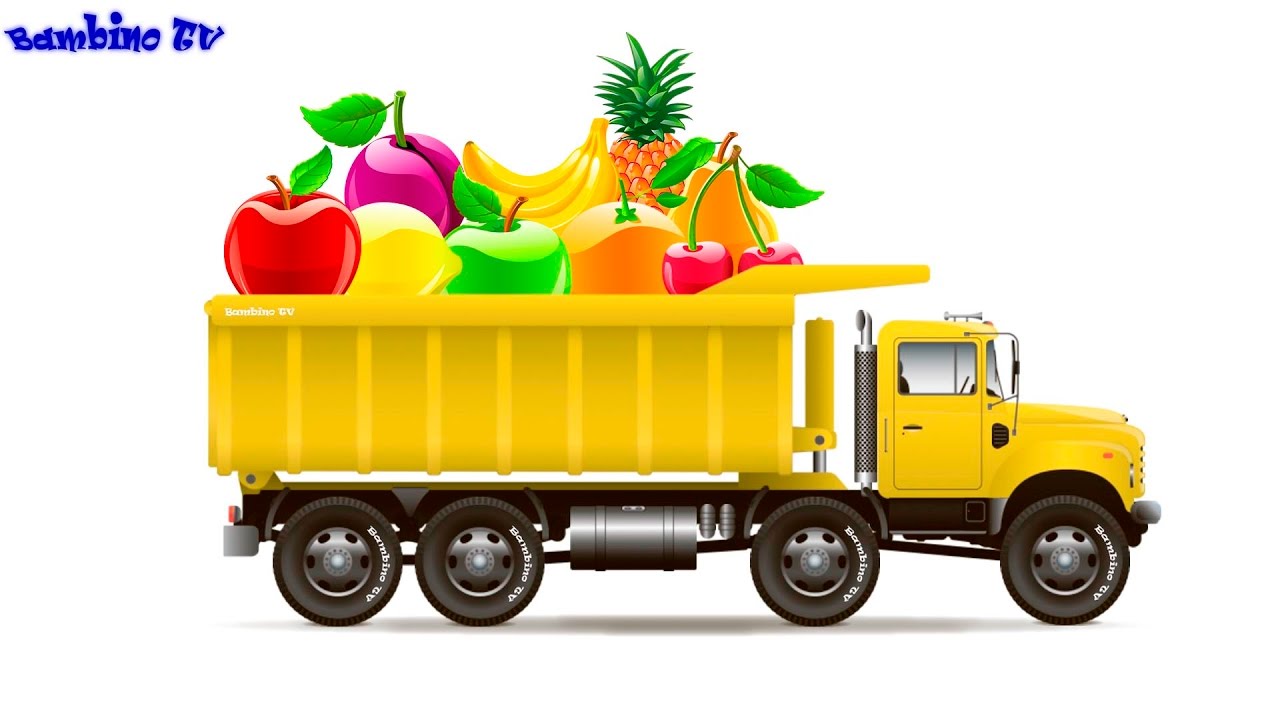 Предложить детям рассмотреть содержимое грузовика.-Что это? Какого цвета?-Апельсин (оранжевый), яблоко (красное, зеленое), груша, лимон, банан (желтые).-Как мы назовем все, что нам прислал Доктор Айболит одним словом? (Фрукты)- Давайте мы с вами поиграем в интересную игру с фруктами.II.Основная частьИгра «Чудесный мешочек»- А сейчас мы будем угадывать фрукты. Посмотрите, какой чудесный мешочек у нас появился. Он не простой, - фруктовый! Нужно будет нащупать какой-нибудь фрукт в мешочке и отгадать его. Вы готовы?       Дети поочередно подходят к мешочку, в котором лежат фрукты, ощупывают фрукт, называют его. Воспитатель фрукт демонстрирует, дети определяют, верно ли назвал ребенок.Игра «Найди такой же»- Сейчас я покажу вам какой-нибудь настоящий фрукт, а вы найдете на картинке такой же. (яблоко, груша, банан, лимон, апельсин)- Замечательно!  Справились!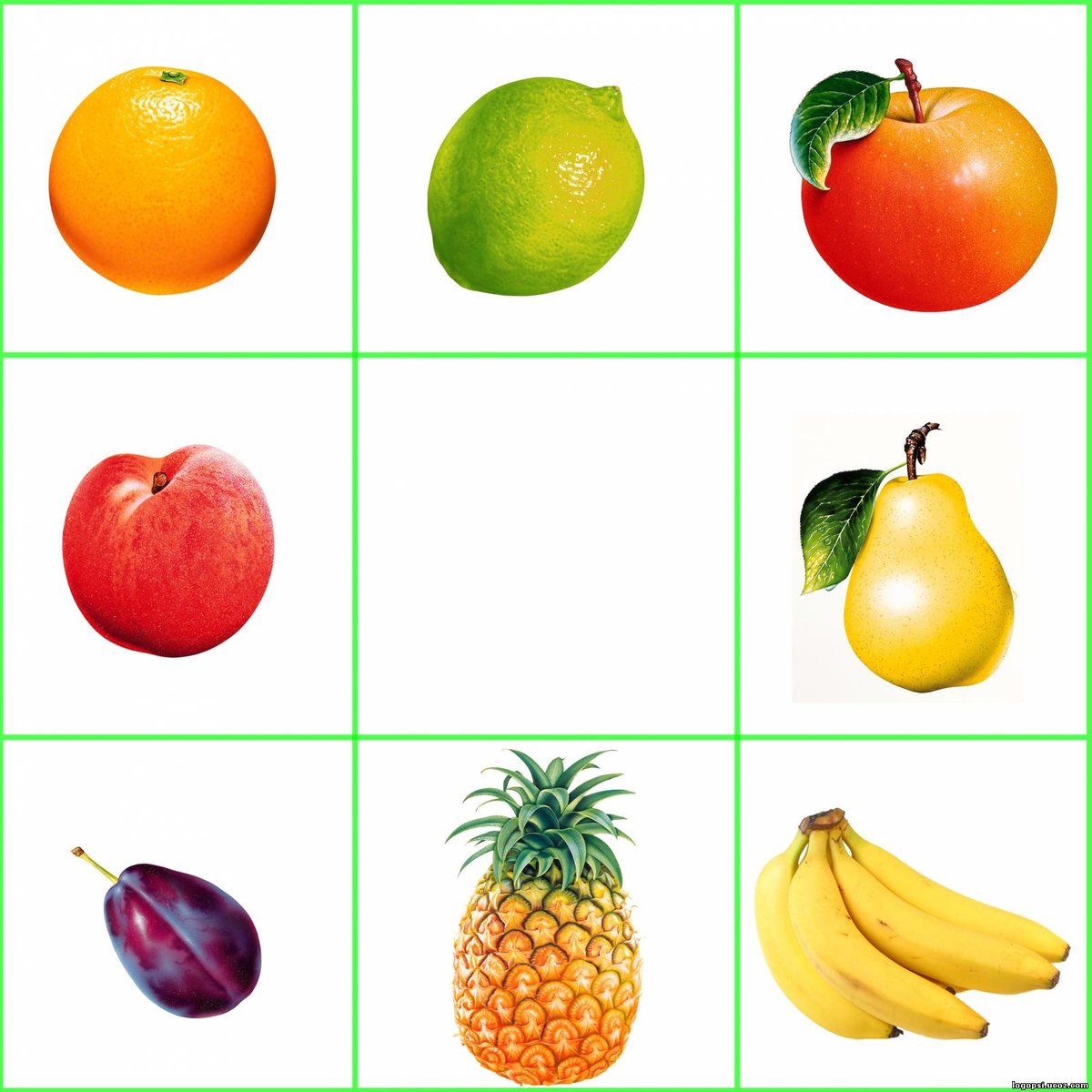 Игра «Угадай на вкус»- А теперь,  предлагаю попробовать фрукты и угадать на вкус.      Предложить  ребенку кусочек яблока, груши, банана, апельсина. Ребенок пробует, отгадывает.- Какой вкус у фруктов? (сладкий). Бананы всегда сладкие. А яблоки, груши, апельсины бывают сладкие или кисло-сладкие. Скажите, а какой фрукт я вам пробовать не предлагала? (лимон). Почему? (он кислый). Да, но он очень полезный, в нем много витаминов, мы его будем добавлять в чай и пить чай с лимоном.- Ребята, что можно из фруктов приготовить? (сварить варенье, компот, отжать сок).А давайте мы с вами сварим компот.Пальчиковая игра «Компот»Будем мы варить компот.(Водят пальцем по ладошке)Фруктов много нужно, - вот!(Поднимают ладошки, пальцы врозь)Грушу будем мы рубить,Будем яблоки крошить.(Ребром ладошки стучат по другой ладони)Отожмем лимонный сок(сжимают кулачки)И добавим сахарок(«посыпают») .Варим, варим мы компот,(«размешивают» сахар)Угостим честной народ!(Вытягивают руки) .- Вот какой вкусный и полезный компот у нас получился. -Из чего мы его варили? (из фруктов). Значит он какой? (фруктовый). -А как вы думаете, наш компот какой вышел на вкус? (сладкий) Почему? (добавили сахар)III. Заключительная часть- Ребята, какие фрукты вам запомнились сегодня? А какой фрукт понравился больше всего? Почему?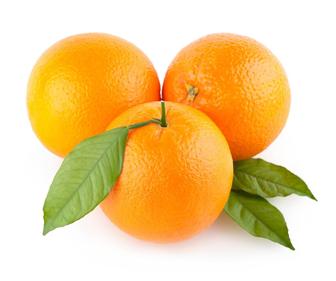 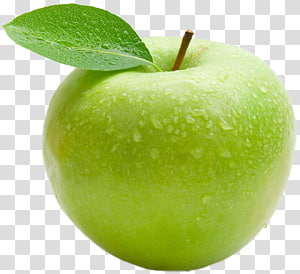 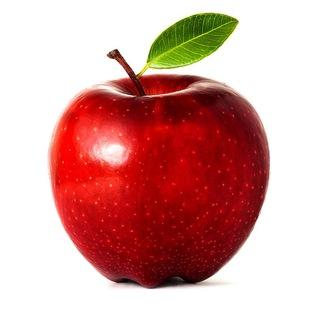 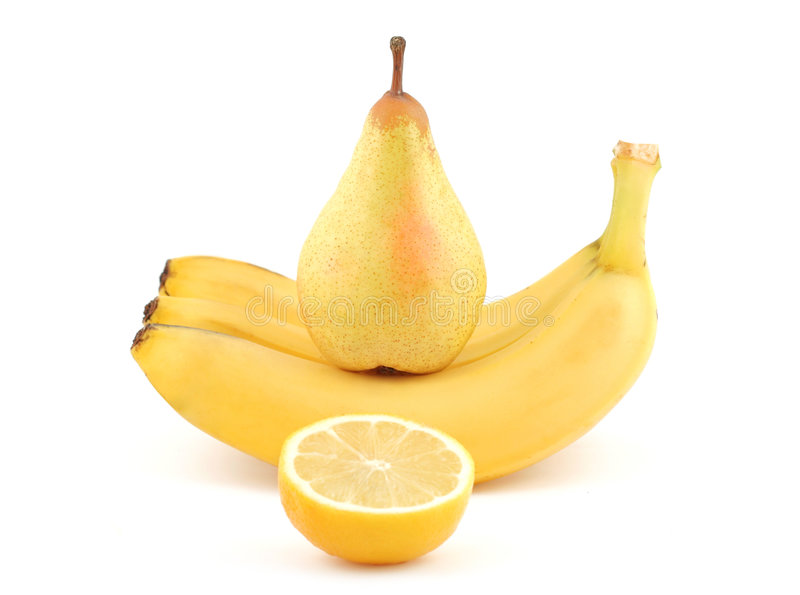 